GLOBAL SIKARAN FEDERATION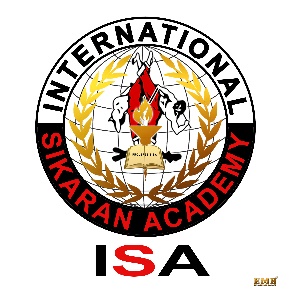 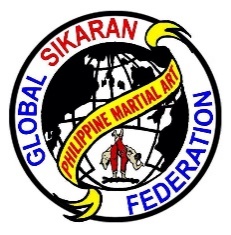 (Pangbuong Mundong Samahan ng Sikaran)SEC Reg. No CN201421417DBA-International Sikaran AcademyGENERAL HEADQUARTERSSikaran Bldg. 1122 High St. Delano CA 93215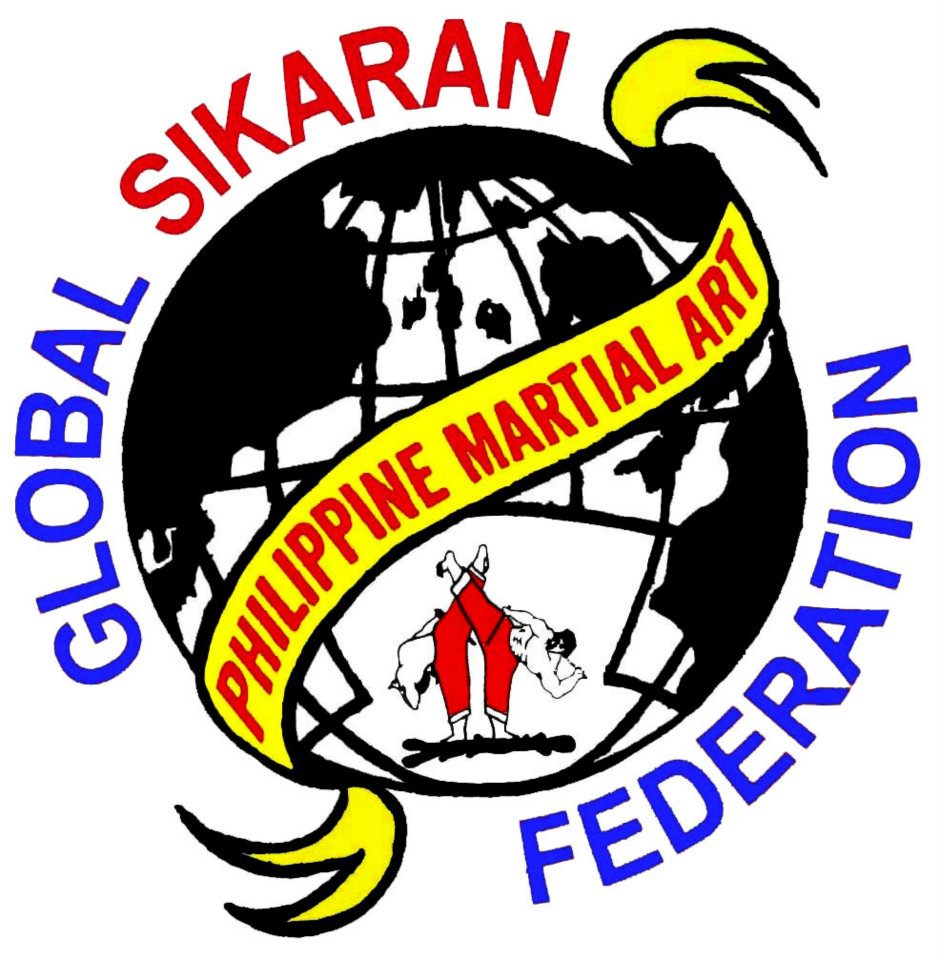 GM HARI OSIAS C. BANAAG10thDegree RedBeltFounder/President – G.S.F.Int’l Director, CEO – I.S.A.Researcher and Worldwide Propagator of Philippines Indigenous Sports, Sikaran, Arnis and Sickle Weapon. Successor and heir of the real King of Sikaran of the Past Century, Hari Francisco Torres y Escorpion “ Alyas Kummander Rumagit 98 Years Old, He received the turnover on last June 26, 1994 at Baras, Rizal with Notary Public, Atty. Rafael P. MateoPersonal Identity:He started in Martial Art Community on last June 1, 1968 up to the present 52 years, I never stop Teaching and Researching the Philippine Indigenous Sports Sikaran, Arnis and Sickle.  At the present I’m in the forefront of promoting Sikaran Worldwide. I was born in Baras, Rizal (Where the Sikaran was Originated), on February 4, 1959, I’mthe 3rd Sons of Jeremias De Guzman Banaag and Maria Catolos Banaag, I have (4) four Brothers, (1) youngest Sister and also one adopter Sister, my oldest Brother, Evenizer C. Banaag, 2nd Joel C. Banaag, I’m the 3rd one, mym4th brother is Manuel C. Banaag and the youngest brother is Jonathan C. Banaag and youngest Sister Evangeline C. Banaag, our adopted sister is Sister Maricel S. Catolos.Educations:2013 BA - San Joaquin Valley Colleges, Visalia, California, U.S.A.1990 Bible Theology - International Baptist Theological Colleges, Mandaluyong, City,Philippines 1986 Biogas Technology - University of Life, Pasig, City, Philippines 1980 B.S.E. - Tomas Claudio Memorial Colleges, (Undergraduate)1976 Tailoring - R.Y.D.F. Baras, Rizal Experiences:1976 -President & Founder Foremost Sikaran Brotherhood, Inc., Brgy. Pinugay Baras, Rizal1976	-Chief Instructor, Sikaran Brotherhood Peterson Farms, Brgy.Pinugay, Baras, Rizal1976	-Chief Instructor, Sikaran Brotherhood Hybrid Farms, Brgy.,Pinugay, Baras, Rizal 1976	-Chief Instructor, Sikaran Master, Baras, Rizal 1987   -Sikaran Chief Instructor International Theological College, Mandaluyong, City1987	-Owner Proprietor, Chief Instructor, Sikaran-Arnis Gym, Mandaluyong, City1987	-Sikaran Instructor, Manuela 1,2,3 Security Guards, Las Pinas and Mandaluyong,               City.1992	-President & Founder, Philippine Federation of Sikaran Brotherhood1993	-Sikaran Instructor, Cainta Barangay Tanod, Cainta, Rizal1994	-Sikaran Instructor, Tomas Claudio Memorial Colleges, Morong Rizal1988 to 1995 -Chief Instructor, 2 Unit of Militaries:Light Armor Brigade 	 2. Army Honor Guard, are both in Makati City. Philippines1995	-Sikaran Instructor, Angono National High School, Angono, Rizal.1995 - Owner/Proprietor, Chief Instructor “ Sikaran-Arnis Gym “  Baras, Rizal1997	- Owner/Proprietor – Sikaran – Arnis Academy, Delano California, U.S.A.1997	- President/Founder GLOBAL Sikaran FEDERATION, Delano, California, U.S.A1997  -  Int’l Director, CEO – International Sikaran Academy, Delano, CaliforniaMultiple Times “ HALL OF FAMERS “From different Martial Arts Organization, Philippines, Canada, United States and Argentina Since 2004, up to Present.2004 Hall of Fame, “The Sole King of Sikaran “Los Angeles, California, U.S.A.2005 Hall of Fame “Achievement Awards “Las Vegas, Nevada, Nevada, U.S.A.2006 Hall of Fame “Sikaran Grandmaster “Los Angeles, California, U.S.A.2008 Hall of Fame “Doctorate of Martial Arts “ Los Angeles, California, U.S.A.2011 Hall of Fame “Leading Grandmaster / Outstanding Achievement Award “	Los Angeles, California, U.S.A.2012 Hall of Fame “Most Distinguished Grandmaster of the Year “Manila, Philippines	2012 Hall of Fame “Martial Arts Chaplain of the Year “Los, Angeles, California,2013 Hall of Fame “Golden Life Award, Newport, California U.S.A. 2013 Hall of Fame “International Supreme Grandmaster of the Year “Saskatoon, Saskatchewan, CANADA2014 Hall of Fame “G.S.F. Organizational of the Year “Manila, Philippines2014 Hall of Fame “International Sikaran Grandmaster of the Year “Manila, Philippines2014 Hall of Fame “Supreme International Grandmaster of the Year “San Diego, California, U.S.A.2014Hall of Fame “Elite Black belt Martial Arts Hall of Fame, Fresno California, U.S.A.2015 Hall of Fame “Lifetime Achievements Awards “Las Vegas Nevada.,2016 Hall of Fame “Outstanding Achievements in Martial Arts As A Grand Master “Atlantic City, New JerseyU.S.A.2016 Hall of Fame “Inspiration to all Martial Artist “Las Vegas, Nevada, U.S.A. 2016 Hall of Fame “Argentina Hall of Fame “Buenos Aires, Argentina2017 Hall of Fame “Distinguished Sikaran Grandmaster of the Year,”, Makati, City Philippines 2017 Hall of Fame “Platinum Achievements Award “Fullerton, California, U.S.A.2018 Hall of Fame “Distinguished Grandmaster Award, Atlantic City, New Jersey, U.S.A.2018 Hall of Fame “International Living Legend Award “Fullerton C, California, U.S.A.2018 Hall of Fame “Grandmaster of the Year Award “Riverside2018 Hall of Fame “All Pro Tae Kwon Do “Los Gatos California, U.S.A2019 Hall of Fame “Outstanding Sikaran Grand Master Award “Delano California, U.S.A.2019 1st Bayanihan the Hero of FMA, Luneta Hotel T.M. Kalaw MANILA, Philippines.2019  Hall of Fame “Outstanding Sikaran Grand Master Award “Fullerton California, U.S.A. 2019  “ All Pro Tae Kwon Do Hall of Fame, Los GATOS California, U.S.A.2020 “ International Propagators of Philippine Indigenous Sports Award, Fullerton California, USASpecial Awards:January 2004 “Letter of Commendation “ Signed By: President Kukkiwon Un Yong KimDecember 2004 “The Presidential Active Lifestyle Award “Signed by the President of the United States George W. Bush 2004 to 2006 “Best School Award “Tae Kwon Do TournamentsAugust 26, 2017 “Presidential Active Lifestyle Award “ Signed by Congresswoman Susan A. DavisAugust 5, 2018 “Living Legend Award “Fresno California, U.S.A.Affiliated Member:United States Karate AllianceInternational Martial Arts CouncilWorld Martial Arts CouncilU.S.A. Martial Arts Hall of FameElite Black Belt Hall of FameInternational Association of Combative Sports IACS.Member Adhoc Advisory of Traditional Sports and Games UNESCO (2017 to 2019)Meeting Attended:March 22 to 27, 1997 I was attended the World Martial Arts Convention for World Peace, In Washing DC., U.S.A.September 3 to 8, 2016, Geonju Martial Arts Festival, Geonju City, KoreaJuly 6 & 7, 3rd Collective Consultation Meeting of UNESCO TSG, in Paris FranceSeptember 11 to 16, 2018, 4th Collective Consultation Meeting of UNESCO TSG, in Istanbul, Turkey.April 21 & 22, 2019, 2nd International Ethnosport Forum, in Almaty, Kazakhstan. Recognitions:February 21, 2011, Office of Sanguniang Bayan, Municipality of Baras Province of Rizal Resolution No. 051-s-2011. October 27, 2014, Office of Sanguniang Bayan, Municipality of Baras Province of Rizal Rersolution 128 -s- 2014.2017 up to 2019 Member Adhoc Advisory Committee, of Traditional Sports and Games UNESCO.February 2018 “Plaques of Appreciation as Guest Speaker, Given by Tomas Claudio College, Morong, Rizal Philippines.January 26, 2019 Plaque’s of Appreciation, Given by World Citi College, Antipolo, City, Philippines September 12 to 16, 2018, Received Certificate of Appreciation from the President of World Ethnosport Confederation, Istanbul Turkey.April 21 to 22, 2019, Received Certificate of Appreciation from International Ehnosports Forum, Almaty, Kazakhstan.August 5, 2019, Office of Sanguniang Bayan of Tanay, Municipality of Tanay province of Rizal, Resolution No. 157, Series of 2019.August 28, 2019, Office of Sanguniang Bayan of Tanay,  Municipality of Tanay province of Rizal. Accreditation No. 08-04-2019, O.R. No. 12479085.December 2, 2019, Office of the Sanguniang Panglalawigan ng Rizal, Provinicial Capitol, Antipolo, City Province of Rizal, Resolution No. 608 -s- 2019, Issued Certificate of Accreditation of Non-Government Organization/People’s Organization, Issued December 2, 2019.Conducted Seminars:January 1992, Sikaran Advanced Standardization Seminar, Baras, Rizal, Philippines.February, 1992, Sikaran Basic Standardization Seminar, Baras, Rizal, Philippines.May,  2012, Sikaran Standardization Seminar, Perth AustraliaMay, 2015, Sikaran Standardization Seminar, Baras, Rizal, Philippines.September 4, 2017, Sikaran Standardization Seminar, Baras Gym, Baras, Rizal,Philippines.September 27, 2019, Chula Vista, Sandiego, California, USA.October 17, 2020, Fullerton, California, USA, USA Hall of Fame 2020         Global Sikaran International Branches:GSF Vice President 		Mst’r German Patingo 		Philippines 		GSF Vice President 		Mst’r Paul O. Villamor		CanadaGSF Vice President 		Inst’r Harshad Salla 		India			GSF Vice President 		Inst’r Prasad Wickramasinghe 	Sri LankaGSF Vice President 		Inst’r Rodelo Ubaldo 		Italy	GSF Vice President 		Inst’r Abubakkar Siddy Kamara	Sierra LeoneGSF Vice President 		Mst’r Manuel C. Banaag 		Saudi Arabia			GSF Vice President 		Mst’r Emmanuel M. Banaag         United StatesGSF Vice President 		(Inst’r Roger Fellite)			Australia			GSF Vice President 		Inst’r Syndool Mwigaya		TanzaniaGSF Vice President 		Inst’r Chabbane Akkache 		Algeria			GSF Vice President 		Inst’r Francisco Javier Farrel 	ArgentinaGSF Vice President 		Inst’r Ganesh Bahadur Kunwar	Nepal				GSF Vice President 		Inst’r Allan Whiteside 		United KingdomGSF Vice President 		Inst’r Angel Norberto Carino Cruz  MexicoAt Present Global Sikaran Federation has a 15 Countries Affiliated Member. Ud/111020